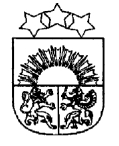 LATVIJAS  REPUBLIKA  KRĀSLAVAS  NOVADSKRĀSLAVAS  NOVADA  DOMEReģ. Nr. 90001267487Rīgas iela 51, Krāslava, Krāslavas nov., LV-5601. Tālrunis +371 65624383, fakss +371 65681772e-pasts: dome@kraslava.lvKrāslavāSĒDES  PROTOKOLS2017.gada 25.maijā										Nr.7Sēde sasaukta	 Rīgas ielā 51, Krāslavā, plkst.1300Sēdi atklāj plkst.1300Sēdi vada 	– novada domes priekšsēdētāja 1.vietnieks Aleksandrs JevtušoksProtokolē 	– domes lietvede Ārija LeonovičaPiedalās: 	  Deputāti- Vitālijs Aišpurs, Vjačeslavs Aprups, Vera Bīriņa, Jāzeps Dobkevičs, Aleksandrs Jevtušoks, Aivars Krūmiņš, Raimonds Kalvišs, Viktorija Lene, Antons Ļaksa, Viktors Moisejs, Juris Saksons, Jānis Tukāns,  Viktorija Vengreviča, Ēriks ZaikovskisPašvaldības administrācijas darbiniekiun uzaicinātie: J.Geiba		- izpilddirektorsJ.Mančinskis		- izpilddirektora vietnieksV.Aišpurs		- Administratīvās nodaļas vadītājsI.Hmeļņicka		- izpilddirektora vietniece finanšu un budžeta jautājumosI.Danovska		- Būvvaldes vadītājaI.Dzalbe		- attīstības nodaļas vadītājaA.Dzalbe		- projektu speciālisteL.Miglāne		- izglītības un kultūras nodaļas vadītājaE.Ciganovičs		- juriskonsultsA.Skerškāns		- vecākais juriskonsultsI.Kavinska		- sabiedrisko attiecību speciālisteA.Gžibovska		- juriskonsulteI.Skerškāns		- zemes lietu speciālistsV.Leikuma		- pašvaldības aģentūras “Krāslavas slimokase” vadītājaV.Moiseja		- Krāslavas pagasta pārvaldes vadītājaA.Uzuls		- Kaplavas pagasta pārvaldes vadītājsĒ.Gabrusāne		- Piedrujas, Indras un Robežnieku pagastu pārvalžu vadītājaM.Miglāne		- Izvaltas un Ūdrīšu pagastu pārvalžu vadītājaG.Grišāne		- Skaistas un Kalniešu pagastu pārvalžu vadītājaNepiedalās – Gunārs Upenieks (atvaļinājumā)  Sēdes vadītājs A.Jevtušoka piedāvā veikt izmaiņas sēdes darba kārtībā un iekļaut:Papildpunktu Nr.3.2  pie darba kārtības 3.jautājuma “Par Krāslavas novada pašvaldības saistošajiem noteikumiem”;Papildjautājumu Nr.11 “Par pašvaldības aģentūru 2016.gada publiskajiem pārskatiem”;Papildjautājumu Nr.12 “Par Krāslavas novada domes 2016.gada publisko pārskatu”;Papildjautājumu Nr.13 “Par nekustamā īpašuma nosacīto cenu”;Papildjautājumu Nr.14 “Par pieteikšanos nekustamā īpašuma izsolei”;Papildjautājumu Nr.15 “Par kustamās mantas atsavināšanu”;Papildjautājumu Nr.16 “Par dalību Latvijas – Lietuvas pārrobežu sadarbības programmas 2014. – 2020. Gadam projektu konkursā un līdzfinansējuma apstiprināšanu”;Papildjautājumu Nr.17 “Par pašvaldības dalību un līdzfinansējumu ELFLA projektam „Krāslavas novada stratēģiskā ceļa St. Krāslava – Vilmaņi pārbūve””;Papildjautājumu Nr. 18 “Par atbalstu ERAF projektam “Rīteiropas vērtības””;Papildjautājumu Nr.19 “Par Krāslavas novada pašvaldības nekustamā īpašuma atsavināšanu”;Papildjautājumu Nr.20 “Par zemesgabala kopīpašuma domājamo daļu nodošanu īpašumā bez atlīdzības”;Papildjautājumu Nr.21 “Par līdzfinansējuma piešķiršanu”;Papildjautājumu Nr.22 “Par “Skolēnu vasaras interešu darbnīcas “Creative and English” dalības maksas apstiprināšanu”;Papildjautājumu Nr.23 “Par SIA “Krāslavas slimnīca” pamatkapitāla palielināšanu”.Deputātiem citu priekšlikumu un iebildumu nav.Balso par domes sēdes darba kārtību ar papildinājumiem.Vārdiski un atklāti balsojot:par –  V.Aišpurs, V.Aprups, V.Bīriņa, A.Jevtušoks, J.Dobkevičs, R.Kalvišs, A.Krūmiņš, V.Lene, A.Ļaksa, V.Moisejs,  J.Saksons, J.Tukāns, V.Vengreviča, Ē.Zaikovskispret - navatturas – navAtklāti balsojot, par – 14, pret – nav, atturas – nav, Krāslavas novada dome nolemj:	Apstiprināt domes sēdes darba kārtību ar pildinājumiem.Darba kārtība:Par Krāslavas pils stratēģijas apstiprināšanuPar mantojuma vietas “Daugavas loki” virzīšanu iekļaušanai UNESCO Pasaules mantojuma sarakstāPar Krāslavas novada pašvaldības saistošajiem noteikumiem     Par atļauju slēgt apakšīres līgumu Par deklarētās dzīvesvietas ziņu anulēšanuDzīvokļu jautājumi Adresācijas jautājumiZemes jautājumiPar zemes gabalu sadaliPar rīkojumu apstiprināšanuPar pašvaldības aģentūru 2016.gada publiskajiem pārskatiemPar Krāslavas novada domes 2016.gada publisko pārskatuPar nekustamā īpašuma nosacīto cenuPar pieteikšanos nekustamā īpašuma izsoleiPar kustamās mantas atsavināšanuPar dalību Latvijas – Lietuvas pārrobežu sadarbības programmas 2014. – 2020. Gadam projektu konkursā un līdzfinansējuma apstiprināšanuPar pašvaldības dalību un līdzfinansējumu ELFLA projektam „Krāslavas novada stratēģiskā ceļa St. Krāslava – Vilmaņi pārbūve”Par atbalstu ERAF projektam “Rīteiropas vērtības”Par Krāslavas novada pašvaldības nekustamā īpašuma atsavināšanuPar zemesgabala kopīpašuma domājamo daļu nodošanu īpašumā bez atlīdzībasPar līdzfinansējuma piešķiršanuPar “Skolēnu vasaras interešu darbnīcas “Creative and English” dalības maksas apstiprināšanuPar SIA “Krāslavas slimnīca” pamatkapitāla palielināšanu1.§Par Krāslavas pils stratēģijas apstiprināšanuZiņo: A.Jevtušoks, I.Dzalbe (attīstības nodaļas vadītāja)Vārdiski un atklāti balsojot:par –  V.Aišpurs, V.Aprups, V.Bīriņa, A.Jevtušoks, J.Dobkevičs, R.Kalvišs, A.Krūmiņš, V.Lene, A.Ļaksa, V.Moisejs,  J.Saksons, J.Tukāns, V.Vengreviča, Ē.Zaikovskispret - navatturas – navAtklāti balsojot, par – 14, pret – nav, atturas – nav, Krāslavas novada dome nolemj:Pamatojoties uz Krāslavas novada attīstības programmas 2012.-2018. gadam Investīciju un Rīcības plānu, Ministru kabineta 2016. gada 24. maija noteikumiem Nr. 322 „Darbības programmas "Izaugsme un nodarbinātība" prioritārā virziena "Vides aizsardzības un resursu izmantošanas efektivitāte" 5.5.1. specifiskā atbalsta mērķa "Saglabāt, aizsargāt un attīstīt nozīmīgu kultūras un dabas mantojumu, kā arī attīstīt ar to saistītos pakalpojumus" īstenošanas noteikumi”, Ministru kabineta 2016. gada 20. decembra rīkojumu Nr. 779 „Par 5.5.1. specifiskā atbalsta mērķa „Saglabāt, aizsargāt un attīstīt nozīmīgu kultūras un dabas mantojumu, kā arī attīstīt ar to saistītos pakalpojumus” projektu iesniegumu iesniedzēju saraksta apstiprināšanu”, apstiprināt Krāslavas pils kompleksa darbības stratēģija tūrisma kontekstā 2017. – 2025.gadam.(Pielikumā: Krāslavas pils kompleksa darbības stratēģija tūrisma kontekstā 2017. – 2025.gadam)Lēmuma projekta iesniedzējs:Plānošanas un infrastruktūras attīstības komitejaLēmuma projekta sagatavotājs: Domes Attīstības nodaļas vadītāja I.Dzalbe2.§Par mantojuma vietas “Daugavas loki” virzīšanu iekļaušanai UNESCO Pasaules mantojuma sarakstāZiņo: A.Jevtušoks, I.Dzalbe (attīstības nodaļas vadītāja)Debatēs piedalās: R.KalvišsVārdiski un atklāti balsojot:par –  V.Aišpurs, V.Aprups, V.Bīriņa, A.Jevtušoks, J.Dobkevičs, A.Krūmiņš, V.Lene, A.Ļaksa, V.Moisejs,  J.Saksons, J.Tukāns, V.Vengreviča, Ē.Zaikovskispret - R.Kalvišsatturas – navAtklāti balsojot, par – 13, pret – 1, atturas – nav, Krāslavas novada dome nolemj:Atbalstīt mantojuma vietas “Daugavas loki” virzīšanu iekļaušanai UNESCO Pasaules mantojuma sarakstā. Lēmuma projekta iesniedzējs:Plānošanas un infrastruktūras attīstības komitejaLēmuma projekta sagatavotājs: Domes Attīstības nodaļas vadītāja I.Dzalbe3.§Par Krāslavas novada pašvaldības saistošajiem noteikumiem3.1.Par Krāslavas novada pašvaldības saistošo noteikumu Nr.2017/8 „Par licencētajām zemūdens medībām Sīvera, Ārdava, Lejas un Drīdža ezeros” precizēšanuZiņo: A.Jevtušoks, A.Skerškāns (vecākais juriskonsults)Debatēs piedalās: V.MoisejsVārdiski un atklāti balsojot:par –  V.Aišpurs, V.Aprups, V.Bīriņa, A.Jevtušoks, J.Dobkevičs, R.Kalvišs, A.Krūmiņš, V.Lene, A.Ļaksa, V.Moisejs,  J.Saksons, J.Tukāns, V.Vengreviča, Ē.Zaikovskispret - navatturas – navAtklāti balsojot, par – 14, pret – nav, atturas – nav, Krāslavas novada dome nolemj: Izskatot Vides aizsardzības un reģionālās attīstības ministrijas 16.05.2017. vēstuli Nr.1-18/3909 “Par saistošajiem noteikumiem Nr.2017/8”, pamatojoties uz Zvejniecības likuma 10.panta piekto daļu:Precizēt Krāslavas novada pašvaldības saistošos noteikumus Nr. 2017/8 „Par licencētajām zemūdens medībām Sīvera, Ārdava, Lejas un Drīdža ezeros” (turpmāk tekstā – Noteikumi):Izslēgt no Noteikumu izdošanas tiesiskā pamatojuma vārdus un skaitļus “likuma “Par            pašvaldībām" 43.panta pirmās daļas 13.punktu un”; Aizstāt Noteikumu 11.punktā skaitli “28” ar skaitli “29”. Papildināt Noteikumu 14.1.apakšpunktu aiz burtiem “PVN” ar iekavām skaitli vārdu             “(1.pielikums)”; Papildināt Noteikumu 14.2.apakšpunktu aiz burtiem “PVN” ar iekavām skaitli vārdu           “(2.pielikums)”; Papildināt Noteikumu 14.3.apakšpunktu aiz burtiem “PVN” ar iekavām skaitli vārdu        “(3.pielikums)”; Papildināt Noteikumu 14.4.apakšpunktu aiz burtiem “PVN” ar iekavām skaitli vārdu       “(4.pielikums)”; Izteikt Noteikumu 29.punktu sekojošā redakcijā:           “29. Zemūdens medību noteikumu ievērošanu savas kompetences ietvaros kontrolē  Krāslavas novada Pašvaldības policija, pārkāpumu gadījumos sastādot protokolu un nosūtot to izskatīšanai attiecīgai instancei.” Izteikt Noteikumu XII.nodaļas nosaukumu sekojošā redakcijā:       “XII. Noslēguma jautājumi” Izslēgt Noteikumu XIII.sadaļu Precizēt Noteikumu pielikumu nosaukumus. Lēmumu nosūtīt zināšanai Vides aizsardzības un reģionālās attīstības ministrijai.Lēmuma projekta iesniedzējs:Domes priekšsēdētāja 1.vietnieks A.JevtušoksLēmuma projektu sagatavoja:Vec.juriskonsults A.Skerškāns3.2.Par Krāslavas novada pašvaldības saistošo noteikumu Nr.2017/6 “Grozījumi Krāslavas novada pašvaldības 2010.gada 28.janvāra saistošajos noteikumos Nr. 2010/4 “Par nekustamā īpašuma nodokļa atvieglojumu piešķiršanas kārtību Krāslavas novadā”” precizēšanuZiņo: A.Jevtušoks, A.Gžibovska (juriskonsulte)Vārdiski un atklāti balsojot:par –  V.Aišpurs, V.Aprups, V.Bīriņa, A.Jevtušoks, J.Dobkevičs, R.Kalvišs, A.Krūmiņš, V.Lene, A.Ļaksa, V.Moisejs,  J.Saksons, J.Tukāns, V.Vengreviča, Ē.Zaikovskispret - navatturas – navAtklāti balsojot, par – 14, pret – nav, atturas – nav, Krāslavas novada dome nolemj: Izskatot Vides aizsardzības un reģionālās attīstības ministrijas 19.05.2017. elektronisko vēstuli Nr.1-18/4051 “Par saistošajiem noteikumiem Nr.2017/6”, pamatojoties uz likuma “Par pašvaldībām” 14.panta pirmās daļas 3.punktu un likuma „Par nekustamā īpašuma nodokli” 5.panta trešo un ceturto daļu, precizēt Krāslavas novada pašvaldības saistošos noteikumus Nr.2017/6   “Grozījumi Krāslavas novada pašvaldības 2010.gada 28.janvāra saistošajos noteikumos Nr.2010/4 “Par nekustamā īpašuma nodokļa atvieglojumu piešķiršanas kārtību Krāslavas novadā”” (noteikumu pilns teksts pielikumā)Lēmuma projekta iesniedzējsFinanšu komitejaLēmuma projekta sagatavotājs:Juriskonsulte A.Gžibovska4.§Par atļauju slēgt apakšīres līgumu Ziņo: A.Jevtušoks, A.Skerškāns (vecākais juriskonsults)Vārdiski un atklāti balsojot:par –  V.Aišpurs, V.Aprups, V.Bīriņa, A.Jevtušoks, J.Dobkevičs, R.Kalvišs, A.Krūmiņš, V.Lene, A.Ļaksa, V.Moisejs,  J.Saksons, J.Tukāns, V.Vengreviča, Ē.Zaikovskispret - navatturas – navAtklāti balsojot, par – 14, pret – nav, atturas – nav, Krāslavas novada dome nolemj:Pamatojoties uz likuma „Par dzīvojamo telpu īri” 17.panta pirmo daļu, ņemot vērā Donata K[..]  un Jurija K[..] iesniegumus: Atļaut pašvaldībai piederošā dzīvokļa īrniekam Jurijam K[..], personas kods [..], nodot apakšīrē dzīvokļa Nr. [..]  Raiņa ielā [..], Krāslavā, daļu Donatam K[..], personas kods [..].Pilnvarot SIA “Krāslavas nami” noslēgt apakšīres līgumu.Lēmuma projekta iesniedzējs:Domes priekšsēdētāja 1.vietnieks A.Jevtušoks Lēmuma projektu sagatavojaVecākais juriskonsults A.Skerškāns5.§Par deklarētās dzīvesvietas ziņu anulēšanuZiņo: A.JevtušoksVārdiski un atklāti balsojot:par –  V.Aišpurs, V.Aprups, V.Bīriņa, A.Jevtušoks, J.Dobkevičs, R.Kalvišs, A.Krūmiņš, V.Lene, A.Ļaksa, V.Moisejs,  J.Saksons, J.Tukāns, V.Vengreviča, Ē.Zaikovskispret - navatturas – navAtklāti balsojot, par – 14, pret – nav, atturas – nav, Krāslavas novada dome nolemj:Pamatojoties uz LR Dzīvesvietas deklarēšanas likuma 12.panta pirmās daļas 2.punktu, anulēt ziņas par deklarēto dzīvesvietu Krāslavas novada pašvaldībā personām, kurām nav tiesiska pamata dzīvot deklarētajā dzīvesvietā:Oļegam P[..], Lielā ielā 18-19, Krāslavā;Vitālijam Ž[..], Vienības ielā 12-47, Krāslavā;Elmai B[..], Sila ielā 24, Krāslavā;Inai P[..], Raiņa ielā 4-31, Krāslavā;Jevgēnijam P[..], Raiņa ielā 4-31, Krāslavā;Romanam B[..], Izvaltas ielā 8-17, Krāslavā;Igoram C[..], Jubilejas ielā 22, c.Indra, Indras pag., Krāslavas nov.Lēmuma projekta iesniedzējs:Domes priekšsēdētāja 1.vietnieks A.JevtušoksLēmuma projektu sagatavoja:Domes administratore-lietvede I.Bidzāne6.§Dzīvokļu jautājumiZiņo: A.JevtušoksVārdiski un atklāti balsojot:par –  V.Aišpurs, V.Aprups, V.Bīriņa, A.Jevtušoks, J.Dobkevičs, R.Kalvišs, A.Krūmiņš, V.Lene, A.Ļaksa, V.Moisejs,  J.Saksons, J.Tukāns, V.Vengreviča, Ē.Zaikovskispret - navatturas – navAtklāti balsojot, par – 14, pret – nav, atturas – nav, Krāslavas novada dome nolemj:Pamatojoties uz LR likumu “Par palīdzību dzīvokļa jautājumu risināšanā”, uzņemt dzīvokļa saņemšanas uzskaites rindā:- Ivanu J[..], deklarētā dzīvesvieta Lāčplēša ielā [..], Krāslavā, ģimenes sastāvs [..]  cilvēks.Piešķirt Eleonorai O[..], deklarētā dzīvesvieta “[..], Indras pag.,  2-istabu dzīvokli Nr. [..]  Jubilejas ielā [..], Indras pag., kop.pl. 50,3 m2, ģimenes sastāvs [..]  cilvēki.     Noņemt Eleonoru O[..]  no dzīvokļa saņemšanas uzskaites rindas.Lēmuma projekta iesniedzējsDomes priekšsēdētāja 1.vietnieks A.JevtušoksLēmuma projektu sagatavoja:  dzīvokļu komisija7.§Adresācijas jautājumiZiņo: A.Jevtušoks, I.Skerškāns (zemes lietu speciālists)Vārdiski un atklāti balsojot:par –  V.Aišpurs, V.Aprups, V.Bīriņa, A.Jevtušoks, J.Dobkevičs, R.Kalvišs, A.Krūmiņš, V.Lene, A.Ļaksa, V.Moisejs,  J.Saksons, J.Tukāns, V.Vengreviča, Ē.Zaikovskispret - navatturas – navAtklāti balsojot, par – 14, pret – nav, atturas – nav, Krāslavas novada dome nolemj:1. Pamatojoties uz zemes tiesiskā valdītāja Igora G[..]  pilnvarotās personas Valerija S[..]  25.04.2017. iesniegumu, saskaņā ar 08.12.2015. MK noteikumu Nr.698 „Adresācijas noteikumi” 2.9.punktu, piešķirt Krāslavas novada Kalniešu pagasta zemes īpašumam ar kadastra numuru 6068-003-0272, kura sastāvā ir zemes vienība ar kadastra apzīmējumu 6068-003-0272, nosaukumu „Bērzlauki”.2. Pamatojoties uz zemes īpašnieka Eduarda G[..]  27.04.2017. iesniegumu, sakarā ar zemes īpašuma „Zemkrasti”, kadastra Nr.6086-004-0091, sadalīšanu un zemes vienības ar kadastra apzīmējumu 6086-005-0030 atdalīšanu, saskaņā ar 08.12.2015. MK noteikumu Nr.698 „Adresācijas noteikumi” 2.9.punktu, piešķirt Krāslavas novada Robežnieku pagasta jaunizveidotajam zemes īpašumam, kura sastāvā ir zemes vienība ar kadastra apzīmējumu 6086-005-0030, nosaukumu „Zemkrastiņi”.3. Pamatojoties uz ēkas īpašnieka Alberta J[..]  pilnvarotās personas Ilonas A[..]  03.05.2017. iesniegumu, saskaņā ar 08.12.2015. MK noteikumu Nr.698 „Adresācijas noteikumi” 2.8.punktu, 9.punktu, piešķirt zemes īpašumam ar kadastra Nr.6096-008-0015 nosaukumu „Iolanas”, kā arī piešķirt zemes vienībai ar kadastra apzīmējumu 6096-008-0584 un uz tās esošajai ēkai (dārza māja) adresi - „Iolanas”, Zapoļniki, Ūdrīšu pag., Krāslavas nov., LV-5651. Pielikumā dārza mājas izvietojuma shēma.4. Sakarā ar Krāslavas novada pašvaldībai piekritīgās zemes vienības ar kadastra apzīmējumu 6096-009-0148 reģistrāciju zemesgrāmatā, sadalīt zemes īpašumu ar kadastra Nr.6096-002-0160, atdalot no tā zemes vienību ar kadastra apzīmējumu 6096-009-0148. Saskaņā ar 08.12.2015. MK noteikumu Nr.698 „Adresācijas noteikumi” 2.9.punktu, piešķirt Krāslavas novada Ūdrīšu pagasta jaunizveidotajam zemes īpašumam, kura sastāvā ir zemes vienība ar kadastra apzīmējumu 6096-009-0148, nosaukumu „Ločmalas”.5. Pamatojoties uz zemes īpašnieka Vladimira T[..]  pilnvarotās personas Ērikas M[..] 19.05.2017. iesniegumu, sakarā ar zemes īpašuma „Omšarina”, kadastra Nr.6064-001-0165, sadalīšanu un zemes vienības ar kadastra apzīmējumu 6064-001-0164 atdalīšanu, saskaņā ar 08.12.2015. MK noteikumu Nr.698 „Adresācijas noteikumi” 2.9.punktu, piešķirt Krāslavas novada Izvaltas pagasta jaunizveidotajam zemes īpašumam, kura sastāvā ir zemes vienība ar kadastra apzīmējumu 6064-001-0164, nosaukumu „Mežrozītes”.6. Sakarā ar adrešu datu kārtošanu, saskaņā ar 08.12.2015. MK noteikumu Nr.698 „Adresācijas noteikumi” 2.8.punktu, 2.9.punktu, 9.punktu, piešķirt jaunas adreses vai apstiprināt esošās adreses Krāslavas novada Ūdrīšu pagasta adresācijas objektiem - apbūvētajām zemes vienībām un uz tām esošajām (ar tām funkcionāli saistītajām) ēkām saskaņā ar sarakstu:7. Sakarā ar adrešu datu kārtošanu, saskaņā ar 08.12.2015. MK noteikumu Nr.698 „Adresācijas noteikumi” 2.8.punktu, 2.9.punktu, 9.punktu, piešķirt adreses dzīvojamās mājas ar kadastra apzīmējumu 6096-006-0035-001 telpu grupām:(1) 6096-006-0035-001-001 - „Irbenāji-1”, Bancāni, Ūdrīšu pag., Krāslavas nov., LV-5601;(2) 6096-006-0035-001-002 - „Irbenāji-2”, Bancāni, Ūdrīšu pag., Krāslavas nov., LV-5601;(3) 6096-006-0035-001-003 - „Irbenāji-3”, Bancāni, Ūdrīšu pag., Krāslavas nov., LV-5601;(4) 6096-006-0035-001-004 - „Irbenāji-4”, Bancāni, Ūdrīšu pag., Krāslavas nov., LV-5601;(5) 6096-006-0035-001-005 - „Irbenāji-5”, Bancāni, Ūdrīšu pag., Krāslavas nov., LV-5601;(6) 6096-006-0035-001-006 - „Irbenāji-6”, Bancāni, Ūdrīšu pag., Krāslavas nov., LV-5601;(7) 6096-006-0035-001-007 - „Irbenāji-7”, Bancāni, Ūdrīšu pag., Krāslavas nov., LV-5601;(8) 6096-006-0035-001-008 - „Irbenāji-8”, Bancāni, Ūdrīšu pag., Krāslavas nov., LV-5601.8. Sakarā ar adrešu datu kārtošanu, saskaņā ar 08.12.2015. MK noteikumu Nr.698 „Adresācijas noteikumi” 2.8.punktu, 2.9.punktu, 9.punktu, piešķirt adreses dzīvojamās mājas ar kadastra apzīmējumu 6096-003-0158-001 telpu grupām:(1) 6096-003-0158-001-001 - „Āmulīši-1”, Kazanova, Ūdrīšu pag., Krāslavas nov.,         LV-5601;(2) 6096-003-0158-001-003 - „ Āmulīši-2”, Kazanova, Ūdrīšu pag., Krāslavas nov.,        LV-5601;(3) 6096-003-0158-001-003 - „ Āmulīši-3”, Kazanova, Ūdrīšu pag., Krāslavas nov.,         LV-5601;(4) 6096-003-0158-001-004 - „ Āmulīši-4”, Kazanova, Ūdrīšu pag., Krāslavas nov.,         LV-5601;(5) 6096-003-0158-001-005 - „ Āmulīši-5”, Kazanova, Ūdrīšu pag., Krāslavas nov.,        LV-5601;(6) 6096-003-0158-001-006 - „ Āmulīši-6”, Kazanova, Ūdrīšu pag., Krāslavas nov.,         LV-5601;(7) 6096-003-0158-001-007 - „ Āmulīši-7”, Kazanova, Ūdrīšu pag., Krāslavas nov.,        LV-5601;(8) 6096-003-0158-001-008 - „ Āmulīši-8”, Kazanova, Ūdrīšu pag., Krāslavas nov.,        LV-5601.Lēmuma projekta iesniedzējsDomes priekšsēdētāja 1.vietnieks A.JevtušoksLēmuma projekta sagatavotājsZemes lietu speciālists I.Skerškāns8.§Zemes jautājumiZiņo: A.Jevtušoks, I.Skerškāns (zemes lietu speciālists)Vārdiski un atklāti balsojot:par –  V.Aišpurs, V.Aprups, V.Bīriņa, A.Jevtušoks, J.Dobkevičs, R.Kalvišs, A.Krūmiņš, V.Lene, A.Ļaksa, V.Moisejs,  J.Saksons, J.Tukāns, V.Vengreviča, Ē.Zaikovskispret - navatturas – navAtklāti balsojot, par – 14, pret – nav, atturas – nav, Krāslavas novada dome nolemj:1. Sakarā ar to, ka uz zemes vienības ar kadastra apzīmējumu 6001-002-1159 atrodas garāžas (garāžu boksi), saskaņā ar 2006.gada 20.jūnija Ministru kabineta noteikumiem Nr.496 „Nekustamā īpašuma lietošanas mērķu klasifikācija un nekustamā īpašuma lietošanas mērķu noteikšanas un maiņas kārtība”, mainīt lietošanas mērķi zemes vienībai 5452 m2 (0,5452 ha) platībā ar kadastra apzīmējumu 6001-002-1159 no „Individuālo dzīvojamo māju apbūve” (kods 0601) uz „Transporta līdzekļu garāžu apbūve” (kods 1104), kas ir saskaņā ar apstiprināto Krāslavas novada teritorijas plānojumu.2. Sakarā ar zemes vienības ar kadastra apzīmējumu 6001-002-1764 daļas reģistrāciju zemesgrāmatā uz Krāslavas novada pašvaldības vārda, aktualizēt Krāslavas novada Krāslavas pilsētas kadastra karti. Sadalīt Krāslavas novada pašvaldībai piekritīgo zemes vienību ar kadastra apzīmējumu 6001-002-1764 divos zemesgabalos, 2546 m2 platībā (zemesgabals Nr.1) un 7043 m2 platībā (zemesgabals Nr.2), saskaņā ar grafisko pielikumu. Veicot kadastrālo uzmērīšanu zemesgabalu platības var tikt precizētas. Apstiprināt zemes vienībai 2546 m2 platībā (zemesgabals Nr.1) nekustamā īpašuma lietošanas mērķi - rūpnieciskās ražošanas uzņēmumu apbūve (kods 1001). Apstiprināt zemes vienībai 7043 m2 platībā (zemesgabals Nr.2) nekustamā īpašuma lietošanas mērķi - dabas pamatnes, parki, zaļās zonas un citas rekreācijas nozīmes objektu teritorijas, ja tajās atļauta saimnieciskā darbība nav pieskaitāma pie kāda cita klasifikācijā norādīta lietošanas mērķa (kods 0501). Lūgt Valsts zemes dienestam piešķirt kadastra apzīmējumus jaunizveidotajām zemes vienībām. Saskaņā ar 08.12.2015. MK noteikumu Nr.698 „Adresācijas noteikumi” 2.9.punktu, piešķirt Krāslavas pilsētas zemes īpašumam, kura sastāvā ir zemes vienība 2546 m2 platībā (zemesgabals Nr.1), adresi – Latgales iela 14B, Krāslava, Krāslavas nov., LV-5601. Saskaņā ar 08.12.2015. MK noteikumu Nr.698 „Adresācijas noteikumi” 2.9.punktu, piešķirt Krāslavas pilsētas zemes īpašumam, kura sastāvā ir zemes vienība 7043 m2 platībā (zemesgabals Nr.2), adresi – Latgales iela 14C, Krāslava, Krāslavas nov., LV-5601.3. Noteikt, ka zemes vienība 2546 m2 platībā Krāslavā, Latgales ielā 14B piekrīt Krāslavas novada pašvaldībai saskaņā ar likuma „Par valsts un pašvaldību zemes īpašuma tiesībām un to nostiprināšanu zemesgrāmatās” 4'.panta otrās daļas 5.punktu (veicot kadastrālo uzmērīšanu zemes vienības platība var tikt precizēta).4. Saskaņā ar Publiskas personas mantas atsavināšanas likuma 1.panta 11.punkta “b” apakšpunktu noteikt, ka zemes vienība 0,9 ha platībā ar kadastra apzīmējumu 6096-009-0148 ir starpgabals. Noteikt, ka zemes vienība 0,9 ha platībā ar kadastra apzīmējumu 6096-009-0148 Krāslavas novada Ūdrīšu pagastā piekrīt Krāslavas novada pašvaldībai saskaņā ar likuma „Par valsts un pašvaldību zemes īpašuma tiesībām un to nostiprināšanu zemesgrāmatās” 4'.panta otrās daļas 6.punktu.5. Saskaņā ar Publiskas personas mantas atsavināšanas likuma 1.panta 11.punkta “b” apakšpunktu noteikt, ka zemes vienība 1,7 ha platībā ar kadastra apzīmējumu 6064-001-0108 ir starpgabals. Noteikt, ka zemes vienība 1,7 ha platībā ar kadastra apzīmējumu 6064-001-0108 Krāslavas novada Izvaltas pagastā piekrīt Krāslavas novada pašvaldībai saskaņā ar likuma „Par valsts un pašvaldību zemes īpašuma tiesībām un to nostiprināšanu zemesgrāmatās” 4'.panta otrās daļas 6.punktu.6. Pamatojoties uz zemes īpašnieces Jadvigas G[..]  02.05.2017. iesniegumu, saskaņā ar 2006.gada 20.jūnija Ministru kabineta noteikumiem Nr.496 „Nekustamā īpašuma lietošanas mērķu klasifikācija un nekustamā īpašuma lietošanas mērķu noteikšanas un maiņas kārtība”, mainīt lietošanas mērķi Krāslavas novada Robežnieku pagasta zemes vienībai 0,9 ha platībā ar kadastra apzīmējumu 6086-003-0118 no „Zeme, uz kuras galvenā saimnieciskā darbība ir lauksaimniecība” (kods 0101) uz „Individuālo dzīvojamo māju apbūve” (kods 0601), kas ir saskaņā ar apstiprināto Krāslavas novada teritorijas plānojumu.7. Pamatojoties uz zemes īpašnieces Diānas Č[..]  10.05.2017. iesniegumu, saskaņā ar 2006.gada 20.jūnija Ministru kabineta noteikumiem Nr.496 „Nekustamā īpašuma lietošanas mērķu klasifikācija un nekustamā īpašuma lietošanas mērķu noteikšanas un maiņas kārtība”, mainīt lietošanas mērķi Krāslavas novada Ūdrīšu pagasta zemes vienībai 0,7204 ha platībā ar kadastra apzīmējumu 6096-007-0283 no „Zeme, uz kuras galvenā saimnieciskā darbība ir lauksaimniecība” (kods 0101) uz „Individuālo dzīvojamo māju apbūve” (kods 0601), kas ir saskaņā ar apstiprināto Krāslavas novada teritorijas plānojumu.8. Pamatojoties uz A/S “Krāslavas piens” 24.04.2017. iesniegumu, iznomāt A/S “Krāslavas piens”, reģistrācijas Nr.40003027717, juridiskā adrese: Izvaltas iela 2, Krāslava, zemes reformas pabeigšanai paredzēto zemes vienību 0,3622 ha platībā ar kadastra apzīmējumu 6001-002-1956 Krāslavas pilsētā uz 5 gadiem, nosakot nomas maksu 1,5% apmērā no zemes kadastrālās vērtības gadā, saskaņā ar MK noteikumu Nr.735 „Noteikumi par publiskas personas zemes nomu” 7.2.punktu. Zemes lietošanas mērķis – rūpnieciskās ražošanas uzņēmumu apbūve (kods 1001). Uz zemes vienības ar kadastra apzīmējumu 6001-002-1956 atrodas A/S “Krāslavas piens” piederošas inženierbūves (artēziskās akas) saskaņā ar A/S “Krāslavas piens” 20.04.2017. apliecinājumu Nr.01/24. Noteikt, ka nomas tiesības uz zemes vienību ar kadastra apzīmējumu 6001-002-1956 var tikt izbeigtas pirms termiņa, ja mainās zemes īpašnieks vai valdītājs.9. Pamatojoties uz A/S “Krāslavas piens” 24.04.2017. iesniegumu, iznomāt A/S “Krāslavas piens”, reģistrācijas Nr.40003027717, juridiskā adrese: Izvaltas iela 2, Krāslava, Krāslavas novada pašvaldībai piekritīgo zemes vienību 0,2 ha platībā ar kadastra apzīmējumu 6096-007-0358 Ūdrīšu pagastā uz 5 gadiem, nosakot nomas maksu 1,5% apmērā no zemes kadastrālās vērtības gadā, saskaņā ar MK noteikumu Nr.735 „Noteikumi par publiskas personas zemes nomu” 7.2.punktu. Zemes lietošanas mērķis – rūpnieciskās ražošanas uzņēmumu apbūve (kods 1001). Uz zemes vienības ar kadastra apzīmējumu 6096-007-0358 atrodas A/S “Krāslavas piens” piederoša inženierbūve (artēziskā aka) saskaņā ar A/S “Krāslavas piens” 20.04.2017. apliecinājumu Nr.01/25.10. Pamatojoties uz Josifa Z[..]  30.03.2017. iesniegumu, iznomāt Josifam Z[..], personas kods [..], dzīvo Krāslavas novadā, [..], Krāslavas novada pašvaldībai piekritīgo zemes vienību 1,8 ha platībā ar kadastra apzīmējumu 6084-002-3020 Krāslavas novada Piedrujas pagastā uz 5 gadiem, nosakot nomas maksu 0,5% apmērā no zemes kadastrālās vērtības gadā, saskaņā ar MK noteikumu Nr.735 „Noteikumi par publiskas personas zemes nomu” 18.1.punktu. Zemes lietošanas mērķis – zeme, uz kuras galvenā saimnieciskā darbība ir lauksaimniecība (kods 0101).11. Pamatojoties uz Vadima K[..]  10.05.2017. iesniegumu, iznomāt Vadimam K[..], personas kods [..], dzīvo Krāslavas novadā, Robežnieku pagastā, c.Robežnieki, [..], Krāslavas novada pašvaldībai piekritīgo zemes vienību 0,7 ha platībā ar kadastra apzīmējumu 6086-003-0147 Krāslavas novada Robežnieku pagastā uz 5 gadiem, nosakot nomas maksu 0,5% apmērā no zemes kadastrālās vērtības gadā, saskaņā ar MK noteikumu Nr.735 „Noteikumi par publiskas personas zemes nomu” 18.1.punktu. Zemes lietošanas mērķis – zeme, uz kuras galvenā saimnieciskā darbība ir lauksaimniecība (kods 0101).12. Pamatojoties uz Z/S “Zarečje” īpašnieka Viktora K[..]  10.05.2017. iesniegumu, iznomāt Z/S “Zarečje”, reģistrācijas Nr.LV41501010083, juridiskā adrese: Krāslavas novads, Robežnieku pagasts, c.Pleiki, Krāslavas novada pašvaldībai piekritīgas zemes vienības 0,24 ha platībā ar kadastra apzīmējumu 6086-003-0205, 0,31 ha platībā ar kadastra apzīmējumu 6086-003-0206, 0,6 ha platībā ar kadastra apzīmējumu 6086-003-0382 Krāslavas novada Robežnieku pagastā uz 5 gadiem, nosakot nomas maksu 1,5% apmērā no zemes kadastrālās vērtības gadā, piemērojot koeficientu 1,5 sakarā ar to, ka uz zemesgabala atrodas būves, kuras ir ierakstāmas, bet nav ierakstītas zemesgrāmatā, saskaņā ar MK noteikumu Nr.735 „Noteikumi par publiskas personas zemes nomu” 7.2.punktu, 9.1.punktu. Zemes lietošanas mērķis – zeme, uz kuras galvenā saimnieciskā darbība ir lauksaimniecība (kods 0101). Uz zemes vienībām ar kadastra apzīmējumiem 6086-003-0205, 6086-003-0206, 6086-003-0382 atrodas Z/S “Zarečje” valdījumā esošas ēkas un būves saskaņā ar Robežnieku pagasta pārvaldes 10.05.2017. izziņu Nr.1-10/27.13. Pamatojoties uz Gunta T[..]  15.05.2017. iesniegumu, lauzt 25.02.2016. Kaplavas pagasta lauku apvidus zemes nomas līgumu Nr.28. Izbeigt Guntim T[..], personas kods [..], nomas tiesības uz zemes īpašumu ar kadastra Nr.6070-009-0370 Krāslavas novada Kaplavas pagastā.14. Pamatojoties uz SIA “Meiks” 10.05.2017. iesniegumu, iznomāt SIA “Meiks”, reģistrācijas Nr.LV41503060623, juridiskā adrese: Krāslavas novads, Krāslavas pagasts, c.Skumbiņi, Krāslavas novada pašvaldībai piekritīgo zemes vienību 1,7 ha platībā ar kadastra apzīmējumu 6064-001-0108 Krāslavas novada Izvaltas pagastā uz 5 gadiem, nosakot nomas maksu 0,5% apmērā no zemes kadastrālās vērtības gadā, saskaņā ar MK noteikumu Nr.735 „Noteikumi par publiskas personas zemes nomu” 18.1.punktu. Zemes lietošanas mērķis – zeme, uz kuras galvenā saimnieciskā darbība ir mežsaimniecība (kods 0101).15. Pamatojoties uz Zigmāra Š[..]  18.05.2017. iesniegumu, lauzt 23.07.2015. Izvaltas pagasta lauku apvidus zemes nomas līgumu Nr.69. Izbeigt Zigmāram Š[..], personas kods [..], nomas tiesības uz zemes vienībām ar kadastra apzīmējumiem 6064-001-0152, 6064-004-0232, 6064-004-0233 Krāslavas novada Izvaltas pagastā.16. Pamatojoties uz Zigmāra Š[..]  18.05.2017. iesniegumu, sakarā ar to, ka ar 2017.gada 06.marta tiesas spriedumu Zigmāram Š[..]  atzītas īpašuma tiesības uz mantojamo zemi, nododot īpašumā zemes vienības ar kadastra apzīmējumiem 6064-001-0152, 6064-004-0231, 6064-004-0232, 6064-004-0381, 6064-004-0509, atcelt Krāslavas novada domes 23.12.2014. lēmumu (protokols Nr.16, 4.§, 32.punkts) daļā par zemes vienību ar kadastra apzīmējumiem 6064-001-0152, 6064-004-0232, 6064-004-0381, 6064-004-0509 piekritību Krāslavas novada pašvaldībai.17. Pamatojoties uz Regīas H[..]  10.05.2017. personīgo iesniegumu, grozīt 23.03.2009. Indras pagasta lauku apvidus zemes nomas līgumu Nr.212 un 27.04.2017. Nr.111. Izbeigt Regīnai H[..], personas kods [..], nomas tiesības uz zemes vienībām ar kadastra apzīmējumu 60620040408 un 60620020056 Krāslavas novada Indras pagastā.Pamatojoties uz Rodikas K[..]  (K[..]) 25.04.2017. personīgo iesniegumu, lauzt 10.06.2011. Indras pagasta lauku apvidus zemes nomas līgumu Nr.81A. Izbeigt Rodikai K[..], personas kods [..], nomas tiesības uz zemes vienību ar kadastra apzīmējumu 60620010106 Krāslavas novada Indras pagastā.Pamatojoties uz Sarmītes M[..]  03.04.2017. personīgo iesniegumu, iznomāt Sarmītei M[..], personas kods [..], dzīvo [..], Ropaži, Ropažu pagasts Rīgas rajons, LV-2135, Krāslavas novada pašvaldībai piekritīgās zemes vienības 0,15 platība ar kadastra apzīmējumu 60620040408: 1,79 ha platība ar kadastra apzīmējumu 60620020056 Krāslavas novada Indras pagastā uz 10 gadiem, nosakot nomas maksu par zemes vienību 60620040408 1,5% apmērā no zemes kadastrālās vērtības gadā, piemērojot koeficientu 1,5, saskaņā ar MK noteikumu Nr.735 ‘’Noteikumi par valsts un pašvaldības zemes nomu” 7.2.punktu, 9.1.punktu; par zemes vienību ar kadastra apzīmējumu 606200200560, 05% apmērā no zemes kadastrālās vērtības gadā, saskaņā ar MK noteikumu Nr.735 ‘’Noteikumi par valsts un pašvaldības zemes nomu” 18.1punktu.. Zemes lietošanas mērķis: 60620040408 - individuālo dzīvojamo māju apbūvei (kods 0601); 60620020056 - zeme, uz kuras galvenā saimnieciskā darbība ir mežsaimniecība (kods 0201).Lēmuma projekta iesniedzējsDomes priekšsēdētāja 1.vietnieks A.JevtušoksLēmuma projekta sagatavotājsZemes lietu speciālists I.SkerškānsIndras p.p. zemes lietu speciāliste V.Bārtule9.§Par zemes gabalu sadaliZiņo: A.Jevtušoks, I.Danovska (Būvvaldes vadītāja)Vārdiski un atklāti balsojot:par –  V.Aišpurs, V.Aprups, V.Bīriņa, A.Jevtušoks, J.Dobkevičs, R.Kalvišs, A.Krūmiņš, V.Lene, A.Ļaksa, V.Moisejs,  J.Saksons, J.Tukāns, V.Vengreviča, Ē.Zaikovskispret - navatturas – navAtklāti balsojot, par – 14, pret – nav, atturas – nav, Krāslavas novada dome nolemj:Saskaņā ar “Zemes ierīcības likuma” 8.panta noteikumiem, atļaut sekojošu nekustamo īpašumu:“Kaplavas pagasta Valsts meži”, Kaplavas pagastā, Krāslavas novadā, zemes vienības ar kadastra apzīmējumiem 6070 004 2117, 6070 004 2171 sadali un zemes ierīcības projektu pasūtīšanu. Pamatojums – Nodrošinājuma valsts aģentūras vēstule.Zemes gabalus sadalīt atbilstoši pievienotajām shēmām un darba uzdevumam.Lēmuma projekta iesniedzējs:Plānošanas un infrastruktūras attīstības komitejaLēmuma projekta sagatavotājs: Būvvaldes vadītāja I.Danovska10.§Par rīkojumu apstiprināšanuZiņo: A.Jevtušoks, Ē.Gabrusāne (Robežnieku, Indras un Piedrujas pagastu pārvalžu vadītāja)Debatēs piedalās: R.KalvišsVārdiski un atklāti balsojot:par –  V.Aišpurs, V.Aprups, V.Bīriņa, A.Jevtušoks, J.Dobkevičs, R.Kalvišs, A.Krūmiņš, V.Lene, A.Ļaksa, V.Moisejs,  J.Saksons, J.Tukāns, V.Vengreviča, Ē.Zaikovskispret - navatturas – navAtklāti balsojot, par – 14, pret – nav, atturas – nav, Krāslavas novada dome nolemj:Apstiprināt:- 13.05.2017. novada domes  rīkojumu Nr.44 “Par kustamās mantas nodošanu”;- 15.05.2017. Krāslavas Valsts ģimnāzijas rīkojumu Nr.69-k “Par ārzemju komandējumu un komandējuma izdevumu apmaksu”(rīkojumu pilns teksts pielikumā)Lēmuma projekta iesniedzējsDomes priekšsēdētāja 1.vietnieks A.JevtušoksIzglītības, kultūras un sporta jaut. komitejaLēmuma projekta sagatavotājsAdministratīvā nodaļaKrāslavas Valsts ģimnāzijas administrācija11.§Par pašvaldības aģentūru 2016.gada publiskajiem pārskatiem11.1.Par pašvaldības aģentūras „Krāslavas slimokase” 2016.gada publisko pārskatuZiņo: A.JevtušoksVārdiski un atklāti balsojot:par –  V.Aišpurs, V.Aprups, V.Bīriņa, A.Jevtušoks, J.Dobkevičs, A.Krūmiņš, V.Lene, A.Ļaksa, V.Moisejs,  J.Saksons, J.Tukāns, V.Vengreviča, Ē.Zaikovskispret - navatturas – R.KalvišsAtklāti balsojot, par – 13, pret – nav, atturas – 1, Krāslavas novada dome nolemj:	Apstiprināt pašvaldības aģentūras „Krāslavas slimokase” 2016.gada publisko pārskatu.(publiskā pārskata pilns teksts pielikumā)Lēmuma projekta iesniedzējsFinanšu komitejaLēmuma projekta sagatavotājs:p.a. „Krāslavas slimokase”direktore V.Leikuma11.2.Par pašvaldības aģentūras „Ūdensserviss K” 2016.gada publisko pārskatuZiņo: A.JevtušoksVārdiski un atklāti balsojot:par –  V.Aišpurs, V.Aprups, V.Bīriņa, A.Jevtušoks, J.Dobkevičs, A.Krūmiņš, V.Lene, A.Ļaksa, V.Moisejs,  J.Saksons, J.Tukāns, V.Vengreviča, Ē.Zaikovskispret - navatturas – R.KalvišsAtklāti balsojot, par – 13, pret – nav, atturas – 1, Krāslavas novada dome nolemj:	Apstiprināt pašvaldības aģentūras „Ūdensserviss K” 2016.gada publisko pārskatu.(publiskā pārskata pilns teksts pielikumā)Lēmuma projekta iesniedzējsFinanšu komiteja Lēmuma prpjekta sagatavotājs:p.a. „Ūdensserviss K”direktors V.Bārtulis11.3.Par pašvaldības aģentūras „Labiekārtošana K” 2016.gada publisko pārskatuZiņo: A.JevtušoksVārdiski un atklāti balsojot:par –  V.Aišpurs, V.Aprups, V.Bīriņa, A.Jevtušoks, J.Dobkevičs, A.Krūmiņš, V.Lene, A.Ļaksa, V.Moisejs,  J.Saksons, J.Tukāns, V.Vengreviča, Ē.Zaikovskispret - navatturas – R.KalvišsAtklāti balsojot, par – 13, pret – nav, atturas – 1, Krāslavas novada dome nolemj:	Apstiprināt pašvaldības aģentūras „Labiekārtošana K” 2016.gada publisko pārskatu.(publiskā pārskata pilns teksts pielikumā)Lēmuma projekta iesniedzējsFinanšu komiteja Lēmuma projekta sagatavotājs:p.a. „Labiekārtošana K” direktors Ē.Cauņa12.§Par Krāslavas novada domes 2016.gada publisko pārskatuZiņo: A.JevtušoksVārdiski un atklāti balsojot:par –  V.Aišpurs, V.Aprups, V.Bīriņa, A.Jevtušoks, J.Dobkevičs, A.Krūmiņš, V.Lene, A.Ļaksa, V.Moisejs,  J.Saksons, J.Tukāns, V.Vengreviča, Ē.Zaikovskispret - navatturas – R.KalvišsAtklāti balsojot, par – 13, pret – nav, atturas – 1, Krāslavas novada dome nolemj:Apstiprināt Krāslavas novada domes 2016.gada publisko pārskatu.(publiskā pārskata pilns teksts pielikumā)Lēmuma projekta iesniedzējsFinanšu komiteja Lēmuma projektu sagatavoja:Izpilddirektora vietniece finanšu un budžeta jautājumos I.Hmeļņicka13.§Par nekustamā īpašuma nosacīto cenuZiņo: A.Jevtušoks, V.Aišpurs (administratīvās nodaļas vadītājs)Vārdiski un atklāti balsojot:par –  V.Aišpurs, V.Aprups, V.Bīriņa, A.Jevtušoks, J.Dobkevičs, A.Krūmiņš, V.Lene, A.Ļaksa, V.Moisejs,  J.Saksons, J.Tukāns, V.Vengreviča, Ē.Zaikovskispret - navatturas – R.KalvišsAtklāti balsojot, par – 13, pret – nav, atturas – 1, Krāslavas novada dome nolemj:            Pamatojoties uz Publiskas personas mantas atsavināšanas likuma 8. panta trešo daļu, Privatizācijas komisijas 2017.gada 17.maija lēmumu (protokols Nr.5):1. Apstiprināt Krāslavas novada pašvaldībai piederošā nekustamā īpašuma „Ezerciemi” – zemes gabala 7000 m2 platībā, Aleksandrova, Piedrujas pagastā, Krāslavas novadā (kadastra apzīmējums 6084 003 0164) nosacīto cenu EUR 800,00 (astoņi simti euro 00 centi) apmērā.2. Pašvaldības atsavināšanas izdevumu segšanai par šī lēmuma pirmajā punktā minētā nekustamā īpašuma atsavināšanu, ieskaitīt Krāslavas novada domes kontā 10 % no nekustamā īpašuma nosacītās cenas.Lēmuma projekta iesniedzējsFinanšu komiteja Lēmuma projektu sagatavoja:Administratīvās nodaļas vadītājs V.Aišpurs14.§Par pieteikšanos nekustamā īpašuma izsolei Ziņo: A.JevtušoksVārdiski un atklāti balsojot:par –  V.Aišpurs, V.Aprups, V.Bīriņa, A.Jevtušoks, J.Dobkevičs, R.Kalvišs, A.Krūmiņš, V.Lene, A.Ļaksa, V.Moisejs,  J.Saksons, J.Tukāns, V.Vengreviča, Ē.Zaikovskispret - navatturas – navAtklāti balsojot, par – 14, pret – nav, atturas – nav, Krāslavas novada dome nolemj:14.1.Pamatojoties uz likuma „Par pašvaldībām” 14.panta pirmās daļas 2.punktu un 21.panta pirmās daļas 17.punktu: Pieteikties izsolei Krāslavas novada pašvaldībai labā uz nekustamo īpašumu – dzīvokli Nr.. 44 Raiņa ielā 4, Krāslavā (kadastra numurs 6001-900-2561), ar kopējo platību 53,00 kv.m., kas ir 530/17941 kopīpašuma domājamās daļas no daudzdzīvokļu dzīvojamās mājas un zemes.2. Iemaksāt nodrošinājuma summu EUR 100 (10% apmērā no nekustamā īpašuma novērtējuma) zvērinātas tiesu izpildītājas Kristīnes Melderes depozīta kontā.Pilnvarot Krāslavas novada juriskonsulti Anitu Gžibovsku pārstāvēt Krāslavas novada pašvaldību izsolē ar tiesībām nosolīt nekustamo īpašumu.14.2.Pamatojoties uz likuma „Par pašvaldībām” 14.panta pirmās daļas 2.punktu un 21.panta pirmās daļas 17.punktu: Pieteikties izsolei Krāslavas novada pašvaldībai labā uz nekustamo īpašumu – dzīvokli Nr.. 48 Vienības ielā 12, Krāslavā (kadastra numurs 6001-900-2533), ar kopējo platību 50,90 kv.m., kas ir 4813/394343 kopīpašuma domājamās daļas no daudzdzīvokļu dzīvojamās mājas un zemes.Iemaksāt nodrošinājuma summu EUR 150 (10% apmērā no nekustamā īpašuma novērtējuma) zvērinātas tiesu izpildītājas Kristīnes Melderes depozīta kontā.Pilnvarot Krāslavas novada juriskonsulti Anitu Gžibovsku pārstāvēt Krāslavas novada pašvaldību izsolē ar tiesībām nosolīt nekustamo īpašumu.14.3.Pamatojoties uz likuma „Par pašvaldībām” 14.panta pirmās daļas 2.punktu un 21.panta pirmās daļas 17.punktu: Pieteikties izsolei Krāslavas novada pašvaldībai labā uz nekustamo īpašumu – dzīvokli Nr. 72 Aronsona ielā 14, Krāslavā (kadastra numurs 6001-900-0611), ar kopējo platību 68,60 kv.m., kas ir 6477/505747 kopīpašuma domājamās daļas no daudzdzīvokļu dzīvojamās mājas un zemes.Iemaksāt nodrošinājuma summu EUR 160 (10% apmērā no nekustamā īpašuma novērtējuma) zvērinātas tiesu izpildītājas Kristīnes Melderes depozīta kontā.Pilnvarot Krāslavas novada juriskonsulti Anitu Gžibovsku pārstāvēt Krāslavas novada pašvaldību izsolē ar tiesībām nosolīt nekustamo īpašumu.Lēmuma projekta iesniedzējsFinanšu komiteja Lēmuma projektu sagatavojaVecākais juriskonsults A.Skerškāns15.§Par kustamās mantas atsavināšanuZiņo: A.Jevtušoks, V.Aišpurs (administratīvās nodaļas vadītājs)Vārdiski un atklāti balsojot:par –  V.Aišpurs, V.Aprups, V.Bīriņa, A.Jevtušoks, J.Dobkevičs, R.Kalvišs, A.Krūmiņš, V.Lene, A.Ļaksa, V.Moisejs,  J.Saksons, J.Tukāns, V.Vengreviča, Ē.Zaikovskispret - navatturas – navAtklāti balsojot, par – 14, pret – nav, atturas – nav, Krāslavas novada dome nolemj:     Pamatojoties uz likuma ''Par pašvaldībām'' 14. panta pirmās daļas 2. punktu, 21. panta pirmās daļas 19.punktu, Publiskas personas mantas atsavināšanas likuma 6. panta otro un trešo daļu, 8.panta ceturto un piekto daļu:Atļaut atsavināt Krāslavas novada pašvaldības īpašumā esošo kustamo mantu – pasažieru autobusu FORD TRANSIT, valsts reģistrācijas Nr. HL 2905.      1.1.   Kustamās mantas atsavināšanas veids – pārdošana izsolē.      1.2.  Noteikt kustamās mantas nosacīto cenu – EUR 1880,00 (viens tūkstotis astoņi simti                   astoņdesmit euro 00 centi). 2.   Atļaut  atsavināt  Krāslavas  novada  pašvaldības īpašumā esošo kustamo mantu – pasažieru  autobusu PAZ 32050, bez valsts reģ. Nr..      2.1.  Kustamās mantas atsavināšanas veids – pārdošana par brīvu cenu.      2.2. Noteikt  kustamās  mantas  nosacīto  cenu – EUR 350  (trīs  simti  piecdesmit  euro 00                           centi). 3.   Uzdot  Krāslavas novada domes  Izsoļu komisijai organizēt  kustamās  mantas  atsavināšanu atbilstoši Publiskas personas mantas atsavināšanas likumā noteiktajai kārtībai. Lēmuma projekta iesniedzējsFinanšu komiteja Lēmuma projektu sagatavoja:Administratīvās nodaļas vadītājs V. Aišpurs16.§Par dalību Latvijas – Lietuvas pārrobežu sadarbības programmas 2014. – 2020. Gadam projektu konkursā un līdzfinansējuma apstiprināšanuZiņo: A.Jevtušoks, I.Dzalbe (attīstības nodaļas vadītāja)Balso par lēmuma projektu kopumāVārdiski un atklāti balsojot:par –  V.Aišpurs, V.Aprups, V.Bīriņa, A.Jevtušoks, J.Dobkevičs, R.Kalvišs, A.Krūmiņš, V.Lene, A.Ļaksa, V.Moisejs,  J.Saksons, J.Tukāns, V.Vengreviča, Ē.Zaikovskispret - navatturas – navAtklāti balsojot, par – 14, pret – nav, atturas – nav, Krāslavas novada dome nolemj:16.1.Par projekta “Ilgspējīgu, ģimenēm draudzīgu tūrisma piedāvājumu izveide Latvijas un Lietuvas muižu kultūrvēsturiskā un dabas mantojuma saglabāšanai” (“Family friendly manors”) īstenošanu un līdzfinansējuma nodrošināšanu1. Apstiprināt Krāslavas novada pašvaldības kā vadošā partnera dalību Latvijas - Lietuvas pārrobežu sadarbības programmas 2014. - 2020. gadam projektu konkursa 1.1.prioritātē ar projektu “Ilgspējīgu, ģimenēm draudzīgu tūrisma piedāvājumu izveide Latvijas un Lietuvas muižu kultūrvēsturiskā un dabas mantojuma saglabāšanai” (“Family friendly manors”). 2. Nodrošināt pašvaldības līdzfinansējumu projektā LLI-133 “Ilgspējīgu, ģimenēm draudzīgu tūrisma piedāvājumu izveide Latvijas un Lietuvas muižu kultūrvēsturiskā un dabas mantojuma saglabāšanai” (“Family friendly manors”) plānoto aktivitāšu īstenošanai 15 000,00 EUR (15%) apmērā no projekta kopējām izmaksām 100 000,00 EUR un nodrošināt projekta priekšfinansējumu 85 000,00 EUR apmērā (indikatīvi).3. Projekta apstiprināšanas gadījumā nodrošināt pašvaldības līdzfinansējumu no Krāslavas novada domes 2018. un 2019. gada budžeta.Lēmuma projekta iesniedzējsFinanšu komiteja Lēmuma projektu sagatavotājs: Attīstības nodaļas vadītāja: I.Dzalbe16.2.Par projekta “Trans - Form” īstenošanu un līdzfinansējuma nodrošināšanu1. Apstiprināt Krāslavas novada pašvaldības kā partnera dalību Latvijas - Lietuvas pārrobežu sadarbības programmas 2014. - 2020. gadam projektu konkursa 1.3. prioritātē ar projektu “Trans-form”. 2. Nodrošināt pašvaldības līdzfinansējumu projektā “Trans-form”.  plānoto aktivitāšu īstenošanai 7500,00 EUR (15%) apmērā no projekta kopējām izmaksām 50 000,00 EUR un nodrošināt projekta priekšfinansējumu 42500,00 EUR apmērā (indikatīvi).3. Projekta apstiprināšanas gadījumā nodrošināt pašvaldības līdzfinansējumu no Krāslavas novada domes 2018. un 2019. gada budžeta.Lēmuma projekta iesniedzējsFinanšu komiteja Lēmuma projektu sagatavotājs: Attīstības nodaļas vadītāja: I.Dzalbe16.3.Par projekta “Riska grupas jauniešu sociālā integrācija balstoties uz sporta aktivitātēm” (Bez riska)  īstenošanu un līdzfinansējuma nodrošināšanu1. Apstiprināt Krāslavas novada pašvaldības kā labuma guvēja dalību Latvijas - Lietuvas pārrobežu sadarbības programmas 2014. - 2020. gadam projektu konkursa 3.1. prioritātē ar projektu “Riska grupas jauniešu sociālā integrācija balstoties uz sporta aktivitātēm” (Bez riska). 2. Nodrošināt pašvaldības līdzfinansējumu projektā “Riska grupas jauniešu sociālā integrācija balstoties uz sporta aktivitātēm” (Bez riska) 3 000,00 EUR apmērā (indikatīvi).3. Projekta apstiprināšanas gadījumā nodrošināt pašvaldības līdzfinansējumu no Krāslavas novada domes 2018. un 2019. gada budžeta.Lēmuma projekta iesniedzējsFinanšu komiteja Lēmuma projektu sagatavotājs: Attīstības nodaļas vadītāja: I.Dzalbe17.§Par pašvaldības dalību un līdzfinansējumu ELFLA projektam „Krāslavas novada stratēģiskā ceļa St. Krāslava – Vilmaņi pārbūve”Ziņo: A.Jevtušoks, A.Dzalbe (projektu speciāliste)Vārdiski un atklāti balsojot:par –  V.Aišpurs, V.Aprups, V.Bīriņa, A.Jevtušoks, J.Dobkevičs, R.Kalvišs, A.Krūmiņš, V.Lene, A.Ļaksa, V.Moisejs,  J.Saksons, J.Tukāns, V.Vengreviča, Ē.Zaikovskispret - navatturas – navAtklāti balsojot, par – 14, pret – nav, atturas – nav, Krāslavas novada dome nolemj:Apstiprināt pašvaldības piedalīšanos Eiropas Savienības atbalsta pasākumā „Pamatpakalpojumi un ciematu atjaunošana” ar projektu „Krāslavas novada stratēģiskā ceļa St. Krāslava – Vilmaņi pārbūve”, kurā paredzēts pārbūvēt Ūdrīšu pagasta ceļu Ud-7 “St. Krāslava – Vilmaņi” (0,96 – 3,42 km). Projekta kopējais budžets 702 147,04 EUR tai skaitā PVN, no kurām attiecināmo izmaksu summa ir 417 918,31 EUR un neattiecināmo izmaksu summa ir 284 228,73 EUR.Nodrošināt pašvaldības līdzfinansējumu projektam 41 791,83 EUR (10%) apmērā no attiecināmajām izmaksām, nodrošināt projekta neattiecināmo izmaksu segšanu 284 228,73 EUR apmērā un nodrošināt projekta priekšfinansējumu 619 563,38 EUR apmērā.Projekta līdzfinansējumu segt no Krāslavas novada domes 2017. gada budžeta.Lēmuma projekta iesniedzējsFinanšu komiteja:Plānošanas un infrastruktūras attīstības komitejaLēmuma projektu sagatavotājs: Attīstības nodaļas projektu speciāliste A.Dzalbe18.§Par atbalstu ERAF projektam “Rīteiropas vērtības”Ziņo: A.Jevtušoks, I.Dzalbe (attīstības nodaļas vadītāja)Vārdiski un atklāti balsojot:par –  V.Aišpurs, V.Aprups, V.Bīriņa, A.Jevtušoks, J.Dobkevičs, R.Kalvišs, A.Krūmiņš, V.Lene, A.Ļaksa, V.Moisejs,  J.Saksons, J.Tukāns, V.Vengreviča, Ē.Zaikovskispret - navatturas – navAtklāti balsojot, par – 14, pret – nav, atturas – nav, Krāslavas novada dome nolemj:  Pamatojoties uz likuma „Par pašvaldībām” 21.panta pirmās daļas 2.punktu, likuma “Par pašvaldību budžetiem” 30.pantu, Krāslavas novada attīstības programmas 2012.-2018.gadam Investīciju un Rīcības plānu, Ministru kabineta 2016.gada 24.maija noteikumiem Nr.322 „Darbības programmas "Izaugsme un nodarbinātība" prioritārā virziena "Vides aizsardzības un resursu izmantošanas efektivitāte" 5.5.1. specifiskā atbalsta mērķa "Saglabāt, aizsargāt un attīstīt nozīmīgu kultūras un dabas mantojumu, kā arī attīstīt ar to saistītos pakalpojumus" īstenošanas noteikumi”, Ministru kabineta 2016.gada 20.decembra rīkojumu Nr.779 „Par 5.5.1. specifiskā atbalsta mērķa „Saglabāt, aizsargāt un attīstīt nozīmīgu kultūras un dabas mantojumu, kā arī attīstīt ar to saistītos pakalpojumus” projektu iesniegumu iesniedzēju saraksta apstiprināšanu”:Atbalstīt Eiropas reģionālās attīstības fonda projekta “Rīteiropas vērtības” pieteikuma sagatavošanu un iesniegšanu 5.5.1. specifiskā atbalsta mērķa "Saglabāt, aizsargāt un attīstīt nozīmīgu kultūras un dabas mantojumu, kā arī attīstīt ar to saistītos pakalpojumus" pirmās projektu iesniegumu atlases kārtas ietvaros.Parakstīt sadarbības līgumu projekta īstenošanai ar Daugavpils pilsētas domi, Daugavpils novada domi, Ludzas novada domi, Preiļu novada domi un Aglonas bazilikas draudzi.Saskaņot projekta “Rīteiropas vērtības” partneru Kopīgu sadarbības projekta stratēģiju.Projekta īstenošanai nodrošināt nacionālo līdzfinansējumu 15% no partnera attiecināmo izmaksu apjoma no pašvaldības budžeta līdzekļiem Krāslavas pils staļļu pārbūvei, kā arī nepieciešamo finansējumu priekšfinansējuma un neattiecināmo izdevumu segšanai saskaņā ar projekta pieteikumu un iepirkumu rezultātiem. Projekta apstiprināšanas gadījumā nodrošināt pašvaldības līdzfinansējumu un finansējumu neattiecināmajiem izdevumiem no Krāslavas novada domes 2017. gada un 2018.gada budžeta.(Pielikumā: 	 1. Projekta “Rīteiropas vērtības” kopsavilkums; Sadarbības līguma projekts; Projekta “Rīteiropas vērtības” Kopīga sadarbības projekta stratēģija.)Lēmuma projekta iesniedzējsFinanšu komiteja Plānošanas un infrastruktūras attīstības komitejaLēmuma projektu sagatavotājs: Attīstības nodaļas vadītāja I.Dzalbe19.§Par Krāslavas novada pašvaldības nekustamā īpašuma atsavināšanuZiņo: A.Jevtušoks, E.Ciganovičs (juriskonsults)19.1.Vārdiski un atklāti balsojot:par –  V.Aišpurs, V.Aprups, V.Bīriņa, A.Jevtušoks, J.Dobkevičs, A.Krūmiņš, V.Lene, A.Ļaksa, V.Moisejs,  J.Saksons, J.Tukāns, V.Vengreviča, Ē.Zaikovskispret - navatturas – R.KalvišsAtklāti balsojot, par – 13, pret – nav, atturas – 1, Krāslavas novada dome nolemj:Pamatojoties uz likumu „Par valsts un pašvaldību zemes īpašuma tiesībām un to nostiprināšanu zemesgrāmatās”, likuma „Par pašvaldībām” 21.panta pirmās daļas 17.punktu, Publiskas personas mantas atsavināšanas likuma 4.panta pirmo daļu un ceturtās daļas 8.punktu, 5.panta pirmo daļu:Ierakstīt zemesgrāmatā uz Krāslavas novada pašvaldības vārda nekustamo īpašumu – zemes gabalu (kadastra apzīmējums 6048-003-0037) ar platību 9,70 ha (pēc kadastrālās uzmērīšanas zemesgabala platība var tikt precizēta), kas atrodas Aulejas pagastā, Krāslavas novadā. Nodot atsavināšanai Krāslavas novada pašvaldībai piederošo nekustamo īpašumu – zemes gabalu (kadastra apzīmējums 6048-003-0037).Noteikt nekustamā īpašuma atsavināšanas veidu – pārdošana par brīvu cenu.Uzdot Krāslavas novada domes Privatizācijas komisijai organizēt Krāslavas novada pašvaldībai piederošā nekustamā īpašuma – zemes gabala (kadastra apzīmējums 6048-003-0037) atsavināšanas procedūru saskaņā ar Publiskas personas mantas atsavināšanas likumu.19.2.Vārdiski un atklāti balsojot:par –  V.Aišpurs, V.Aprups, V.Bīriņa, A.Jevtušoks, J.Dobkevičs, A.Krūmiņš, V.Lene, A.Ļaksa, V.Moisejs,  J.Saksons, J.Tukāns, V.Vengreviča, Ē.Zaikovskispret - navatturas – R.KalvišsAtklāti balsojot, par – 13, pret – nav, atturas – 1, Krāslavas novada dome nolemj:Pamatojoties uz likumu „Par valsts un pašvaldību zemes īpašuma tiesībām un to nostiprināšanu zemesgrāmatās”, likuma „Par pašvaldībām” 21.panta pirmās daļas 17.punktu, Publiskas personas mantas atsavināšanas likuma 4.panta pirmo daļu un ceturtās daļas 8.punktu, 5.panta pirmo daļu:Ierakstīt zemesgrāmatā uz Krāslavas novada pašvaldības vārda nekustamo īpašumu – zemes gabalu (kadastra apzīmējums 6048-001-0210) ar platību 2,27 ha (pēc kadastrālās uzmērīšanas zemesgabala platība var tikt precizēta), kas atrodas Aulejas pagastā, Krāslavas novadā. Nodot atsavināšanai Krāslavas novada pašvaldībai piederošo nekustamo īpašumu – zemes gabalu (kadastra apzīmējums 6048-001-0210).Noteikt nekustamā īpašuma atsavināšanas veidu – pārdošana par brīvu cenu.Uzdot Krāslavas novada domes Privatizācijas komisijai organizēt Krāslavas novada pašvaldībai piederošā nekustamā īpašuma – zemes gabala (kadastra apzīmējums 6048-001-0210) atsavināšanas procedūru saskaņā ar Publiskas personas mantas atsavināšanas likumu.19.3.Vārdiski un atklāti balsojot:par –  V.Aišpurs, V.Aprups, V.Bīriņa, A.Jevtušoks, J.Dobkevičs, R.Kalvišs, A.Krūmiņš, V.Lene, A.Ļaksa, V.Moisejs,  J.Saksons, J.Tukāns, V.Vengreviča, Ē.Zaikovskispret - navatturas – navAtklāti balsojot, par – 14, pret – nav, atturas – nav, Krāslavas novada dome nolemj:Pamatojoties uz Publiskas personas mantas atsavināšanas likuma 3.panta pirmo daļu, 5.panta pirmo un piekto daļām:Atļaut atsavināt Krāslavas novada pašvaldībai piederošu nekustamo īpašumu ar kadastra numuru 6001-002-1094, kas atrodas Tautas ielā 8, Krāslavā, Krāslavas novadā un sastāv no vienas zemes vienības ar kadastra apzīmējumu 6001-002-1094  ar platību 0,0787 ha un četrām būvēm ar kadastra apzīmējumiem 6001-002-1094-001, 6001-002-1094-002, 6001-002-1094-003, 6001-002-1094-004.Noteikt nekustamā īpašuma atsavināšanas veidu – pārdošana izsolē.Apstiprināt nekustamā īpašuma nosacīto cenu EUR 4200,00 (četri tūkstoši divi simti euro 00 centu) apmērā.Uzdot Krāslavas novada domes Izsoļu komisijai organizēt nekustamā īpašuma atsavināšanu atbilstoši Publiskas personas mantas atsavināšanas likumā noteiktajai kārtībai.19.4.Vārdiski un atklāti balsojot:par –  V.Aišpurs, V.Aprups, V.Bīriņa, A.Jevtušoks, J.Dobkevičs, A.Krūmiņš, V.Lene, A.Ļaksa, V.Moisejs,  J.Saksons, J.Tukāns, V.Vengreviča, Ē.Zaikovskispret - navatturas – R.KalvišsAtklāti balsojot, par – 13, pret – nav, atturas – 1, Krāslavas novada dome nolemj:Pamatojoties uz likumu „Par valsts un pašvaldību zemes īpašuma tiesībām un to nostiprināšanu zemesgrāmatās”, likuma „Par pašvaldībām” 21.panta pirmās daļas 17.punktu, Publiskas personas mantas atsavināšanas likuma 4.panta pirmo daļu un ceturtās daļas 8.punktu, 5.panta pirmo daļu:Ierakstīt zemesgrāmatā uz Krāslavas novada pašvaldības vārda nekustamo īpašumu – zemes gabalu (kadastra apzīmējums 6068-005-0052) ar platību 4,00 ha (pēc kadastrālās uzmērīšanas zemesgabala platība var tikt precizēta), kas atrodas Kalniešu pagastā, Krāslavas novadā. Nodot atsavināšanai Krāslavas novada pašvaldībai piederošo nekustamo īpašumu – zemes gabalu (kadastra apzīmējums 6068-005-0052).Noteikt nekustamā īpašuma atsavināšanas veidu – pārdošana par brīvu cenu.Uzdot Krāslavas novada domes Privatizācijas komisijai organizēt Krāslavas novada pašvaldībai piederošā nekustamā īpašuma – zemes gabala (kadastra apzīmējums 6068-005-0052) atsavināšanas procedūru saskaņā ar Publiskas personas mantas atsavināšanas likumu.19.5.Vārdiski un atklāti balsojot:par –  V.Aišpurs, V.Aprups, V.Bīriņa, A.Jevtušoks, J.Dobkevičs, A.Krūmiņš, V.Lene, A.Ļaksa, V.Moisejs,  J.Saksons, J.Tukāns, V.Vengreviča, Ē.Zaikovskispret - navatturas – R.KalvišsAtklāti balsojot, par – 13, pret – nav, atturas – 1, Krāslavas novada dome nolemj:Pamatojoties uz likumu „Par valsts un pašvaldību zemes īpašuma tiesībām un to nostiprināšanu zemesgrāmatās”, likuma „Par pašvaldībām” 21.panta pirmās daļas 17.punktu, Publiskas personas mantas atsavināšanas likuma 4.panta pirmo daļu un ceturtās daļas 3.punktu, 5.panta pirmo daļu:Ierakstīt zemesgrāmatā uz Krāslavas novada pašvaldības vārda nekustamo īpašumu – zemes gabalu (kadastra apzīmējums 6084-003-0263) ar platību 0,40 ha (pēc kadastrālās uzmērīšanas zemesgabala platība var tikt precizēta), kas atrodas Piedrujas pagastā, Krāslavas novadā. Nodot atsavināšanai Krāslavas novada pašvaldībai piederošo nekustamo īpašumu – zemes gabalu (kadastra apzīmējums 6084-003-0263).Noteikt nekustamā īpašuma atsavināšanas veidu – pārdošana par brīvu cenu.Uzdot Krāslavas novada domes Privatizācijas komisijai organizēt Krāslavas novada pašvaldībai piederošā nekustamā īpašuma – zemes gabala (kadastra apzīmējums 6084-003-0263) atsavināšanas procedūru saskaņā ar Publiskas personas mantas atsavināšanas likumu.19.6.Ziņo: A.Jevtušoks, E.Ciganovičs (juriskonsults)Vārdiski un atklāti balsojot:par –  V.Aišpurs, V.Aprups, V.Bīriņa, A.Jevtušoks, J.Dobkevičs, A.Krūmiņš, V.Lene, A.Ļaksa, V.Moisejs,  J.Saksons, J.Tukāns, V.Vengreviča, Ē.Zaikovskispret - navatturas – R.KalvišsAtklāti balsojot, par – 13, pret – nav, atturas – 1, Krāslavas novada dome nolemj:Pamatojoties uz likumu „Par valsts un pašvaldību zemes īpašuma tiesībām un to nostiprināšanu zemesgrāmatās”, likuma „Par pašvaldībām” 21.panta pirmās daļas 17.punktu, Publiskas personas mantas atsavināšanas likuma 4.panta pirmo daļu un ceturtās daļas 1.punktu, 5.panta pirmo daļu:Ierakstīt zemesgrāmatā uz Krāslavas novada pašvaldības vārda nekustamo īpašumu – zemes gabalu (kadastra apzīmējums 6064-001-0108) ar platību 1,70 ha (pēc kadastrālās uzmērīšanas zemesgabala platība var tikt precizēta), kas atrodas Izvaltas pagastā, Krāslavas novadā. Nodot atsavināšanai Krāslavas novada pašvaldībai piederošo nekustamo īpašumu – zemes gabalu (kadastra apzīmējums 6064-001-0108).Noteikt nekustamā īpašuma atsavināšanas veidu – pārdošana par brīvu cenu.Uzdot Krāslavas novada domes Privatizācijas komisijai organizēt Krāslavas novada pašvaldībai piederošā nekustamā īpašuma – zemes gabala (kadastra apzīmējums 6064-001-0108) atsavināšanas procedūru saskaņā ar Publiskas personas mantas atsavināšanas likumu.Lēmuma projekta iesniedzējsFinanšu komiteja Lēmuma projektu sagatavoja:Domes juriskonsults E.Ciganovičs20.§Par zemesgabala kopīpašuma domājamo daļu nodošanu īpašumā bez atlīdzībasZiņo: A.Jevtušoks, E.Ciganovičs (juriskonsults)Vārdiski un atklāti balsojot:par –  V.Aišpurs, V.Aprups, V.Bīriņa, A.Jevtušoks, J.Dobkevičs, R.Kalvišs, A.Krūmiņš, V.Lene, A.Ļaksa, V.Moisejs,  J.Saksons, J.Tukāns, V.Vengreviča, Ē.Zaikovskispret - navatturas – navAtklāti balsojot, par – 14, pret – nav, atturas – nav, Krāslavas novada dome nolemj:        Saskaņā ar 1994.gada 3.maija vienošanos, pamatojoties uz likuma „Par valsts un pašvaldību dzīvojamo māju privatizāciju” 84.panta pirmās daļas 1.apakšpunktu, 
1.     Nodot Ilonai B[..], personas kods [..], īpašumā bez atlīdzības zemes gabala,     kas atrodas “Īleni”, Vaivodi, Indras pagastā, Krāslavas novadā, kadastra apzīmējums 6062  006 0313, 567/4192 kopīpašuma domājamās daļas, dzīvokļa īpašuma Nr. [..], kas atrodas “Īleni”, Vaivodi, Indras pagastā, Krāslavas novadā, uzturēšanai.
2.   Domes Administratīvajai nodaļai sagatavot vienošanos par zemes gabala kopīpašuma           domājamo daļu nodošanu īpašumā bez atlīdzības Ilonai B[..].Lēmuma projekta iesniedzējsFinanšu komiteja Lēmuma projekta sagatavotājsDomes juriskonsults E.Ciganovičs21.§Par līdzfinansējuma piešķiršanu21.1.Par līdzfinansējuma piešķiršanu Indras Mākslas un mūzikas skolaiZiņo: A.JevtušoksVārdiski un atklāti balsojot:par –  V.Aišpurs, V.Aprups, V.Bīriņa, A.Jevtušoks, J.Dobkevičs, R.Kalvišs, A.Krūmiņš, V.Lene, A.Ļaksa, V.Moisejs,  J.Saksons, J.Tukāns, V.Vengreviča, Ē.Zaikovskispret - navatturas – navAtklāti balsojot, par – 14, pret – nav, atturas – nav, Krāslavas novada dome nolemj:Piešķirt līdzfinansējumu Indras Māksalas un mūzikas skolai  600.83 EUR apmērā projekta “Izglītības programmas “Dejas pamati” audzēkņu mācību vides uzlabošana Indras Mākslas un mūzikas skolā”  Nr.2017-1-MDM-M02012-P īstenošanai.(pielikumā – informācija)Lēmuma projekta iesniedzējsFinanšu komiteja Izglītības,kultūras un sporta jautājumu komitejaLēmuma projekta sagatavotājsIndras Mākslas un mūzikas skolas direktore Ē.Zarovska21.2.Par līdzfinansējuma piešķiršanu Ziņo: A.Jevtušoks, J.Dobkevičs (ārējo sakaru organizators)Vārdiski un atklāti balsojot:par –  V.Aišpurs, V.Aprups, V.Bīriņa, A.Jevtušoks, J.Dobkevičs, R.Kalvišs, A.Krūmiņš, V.Lene, A.Ļaksa, V.Moisejs,  J.Saksons, J.Tukāns, V.Vengreviča, Ē.Zaikovskispret - navatturas – navAtklāti balsojot, par – 14, pret – nav, atturas – nav, Krāslavas novada dome nolemj:Piešķirt līdzfinansējumu Krāslavas Kultūras namam 2322.84  EUR apmērā  projekta “Gleznotāja Osvalda Zvejsalnieka izstādes “Krāslava mūža garumā” katalogs” atbalstam.(pielikumā – informācija)Lēmuma projekta iesniedzējsFinanšu komiteja Izglītības,kultūras un sporta jautājumu komitejaLēmuma projekta sagatavotājsKultūras nama direktore V.Timule22.§Par “Skolēnu vasaras interešu darbnīcas “Creative and English” dalības maksas apstiprināšanuZiņo: A.JevtušoksVārdiski un atklāti balsojot:par –  V.Aišpurs, V.Aprups, V.Bīriņa, A.Jevtušoks, J.Dobkevičs, R.Kalvišs, A.Krūmiņš, V.Lene, A.Ļaksa, V.Moisejs,  J.Saksons, J.Tukāns, V.Vengreviča, Ē.Zaikovskispret - navatturas – navAtklāti balsojot, par – 14, pret – nav, atturas – nav, Krāslavas novada dome nolemj:	Apstiprināt dalības maksu vienam dalībniekam 39.60 EUR apmērā dalībai no 2017.gada 1.jūnija līdz 30.jūnijam  Krāslavas novada centrālās bibliotēkas organizētajā pasākumā “Skolēnu vasaras interešu darbnīca “Creative and English””.Lēmuma projekta iesniedzējsFinanšu komiteja Izglītības,kultūras un sporta jautājumu komitejaLēmuma projekta sagatavotājsKrāslavas Centrālās bibliotēkas vad. V.Magidas23.§Par SIA „Krāslavas slimnīca” pamatkapitāla palielināšanuZiņo: A.JevtušoksPamatojoties uz 10.05.2002. likuma „Par interešu konflikta novēršanu valsts amatpersonu darbībā” 11.pantu, deputāts A.Jevtušoks nebalso.Vārdiski un atklāti balsojot:par –  V.Aišpurs, V.Aprups, V.Bīriņa, J.Dobkevičs, A.Krūmiņš, V.Lene, A.Ļaksa, V.Moisejs,  J.Saksons, J.Tukāns, V.Vengreviča, Ē.Zaikovskispret - navatturas – R.Kalvišsnebalso - A.JevtušoksAtklāti balsojot, par – 12, pret – nav, atturas – 1, Krāslavas novada dome nolemj:Pamatojoties uz likumu „Publiskas personas kapitāla daļu un kapitālsabiedrību pārvaldības likums” 62.pantu, 63.panta pirmās daļas pirmo punktu, Komerclikuma 197.panta pirmās daļas pirmo punktu, 198.pantu, likuma „Par pašvaldībām” 14. panta pirmās daļas pirmo punktu, 21.pantu:palielināt SIA „Krāslavas slimnīca”, reģistrācijas numurs 41503032140, pamatkapitālu par 45792,- EUR (četrdesmit pieci tūkstoši septiņi simti deviņdesmit divi euro), izdarot ieguldījumu sabiedrības pamatkapitālā pretī saņemot attiecīgi jaunu daļu skaitu.(Pielikumā: kreditēšanas līgums Nr. DG12085; Informatīvais Kredīta un procentu dzēšanas grafiks)Lēmuma projekta iesniedzējsFinanšu komiteja Lēmuma projektu sagatavoja:Juristkonsulte K.PudnikaSēdi slēdz plkst.1345Domes priekšsēdētāja 1.vietnieks					A.JevtušoksDomes lietvede							Ā.Leonoviča2017.gada 29.maijā                                    AdreseZemes vienības kadastra apzīmējumsKaupo, Zapoļniki, Ūdrīšu pag., Krāslavas nov., LV-56516096-008-0560Purvaine, Ūdrīši, Ūdrīšu pag., Krāslavas nov., LV-56016096-007-0189Mustangi, Plociņi, Ūdrīšu pag., Krāslavas nov., LV-56516096-009-0032Poguļanka, Bancāni, Ūdrīšu pag., Krāslavas nov., LV-56016096-006-0019Artjomi, Zapoļniki, Ūdrīšu pag., Krāslavas nov., LV-56516096-008-0169Lignarski, Zapoļniki, Ūdrīšu pag., Krāslavas nov., LV-56516096-008-0260Maksimi, Zapoļniki, Ūdrīšu pag., Krāslavas nov., LV-56516096-008-0261Sīgas, Lemešovka, Ūdrīšu pag., Krāslavas nov., LV-56016096-006-0023Borovkas draudze, Borovka, Ūdrīšu pag., Krāslavas nov., LV-56516096-005-0122Timotiņi, Zapoļniki, Ūdrīšu pag., Krāslavas nov., LV-56516096-008-0537Ūdrupītes, Ūdrīši, Ūdrīšu pag., Krāslavas nov., LV-56016096-007-0136Agroserviss, Stacija Krāslava, Ūdrīšu pag., Krāslavas nov., LV-56016096-003-0016Misiņi, Stacija Krāslava, Ūdrīšu pag., Krāslavas nov., LV-56016096-007-0185Lemeševski, Ūdrīši, Ūdrīšu pag., Krāslavas nov., LV-56016096-007-0209Aleksandrova, Glaudāni, Ūdrīšu pag., Krāslavas nov., LV-56516096-009-0002Boliņi, Kalna Romuļi, Ūdrīšu pag., Krāslavas nov., LV-56016096-001-0029Klusumi, Kalna Romuļi, Ūdrīšu pag., Krāslavas nov., LV-56016096-001-0031Romuļi, Kalna Romuļi, Ūdrīšu pag., Krāslavas nov., LV-56016096-001-0044Medības, Jurāni, Ūdrīšu pag., Krāslavas nov., LV-56016096-001-0078Donāti, Bartkeviči, Ūdrīšu pag., Krāslavas nov., LV-56016096-002-0035Ozolkalni, Valeiņi, Ūdrīšu pag., Krāslavas nov., LV-56016096-002-0039Upeskalni, Ūdrīši 2, Ūdrīšu pag., Krāslavas nov., LV-56016096-002-0053Zļenki, Veiguļi, Ūdrīšu pag., Krāslavas nov., LV-56016096-002-0054Zelta kadiķi, Ūdrīši, Ūdrīšu pag., Krāslavas nov., LV-56016096-002-0055Mārīši, Veiguļi, Ūdrīšu pag., Krāslavas nov., LV-56016096-002-0069Kļavu mājas, Pukjaniški, Ūdrīšu pag., Krāslavas nov., LV-56016096-002-0081Lemešovkas, Lemešovka, Ūdrīšu pag., Krāslavas nov., LV-56016096-002-0086Puķzirnīši, Bartkeviči, Ūdrīšu pag., Krāslavas nov., LV-56016096-002-0087Kupeņi, Pukjaniški, Ūdrīšu pag., Krāslavas nov., LV-56016096-002-0088Butāni, Bartkeviči, Ūdrīšu pag., Krāslavas nov., LV-56016096-002-0093Liepmalas, Bartkeviči, Ūdrīšu pag., Krāslavas nov., LV-56016096-002-0095Jāzepmājas, Bartkeviči, Ūdrīšu pag., Krāslavas nov., LV-56016096-002-0098Salnas, Aišpuri, Ūdrīšu pag., Krāslavas nov., LV-56016096-003-0006Stūrītis, Kazanova, Ūdrīšu pag., Krāslavas nov., LV-56016096-003-0079Miks Dilers, Saksoni, Ūdrīšu pag., Krāslavas nov., LV-56016096-003-0084Šķēpi, Pukjāni, Ūdrīšu pag., Krāslavas nov., LV-56016096-003-0087Vižāni, Aišpuri, Ūdrīšu pag., Krāslavas nov., LV-56016096-003-0094Kļaviņas, Saksoni, Ūdrīšu pag., Krāslavas nov., LV-56016096-003-0100Atmiņtakas, Kazanova, Ūdrīšu pag., Krāslavas nov., LV-56016096-003-0107Tīrelis, Geriņi, Ūdrīšu pag., Krāslavas nov., LV-56016096-003-0109Rosica, Aišpuri, Ūdrīšu pag., Krāslavas nov., LV-56016096-003-0144Ezerkrasti, Aišpuri, Ūdrīšu pag., Krāslavas nov., LV-56016096-003-0149Kanderkas, Aišpuri, Ūdrīšu pag., Krāslavas nov., LV-56016096-003-0161Lilijas, Pukjāni, Ūdrīšu pag., Krāslavas nov., LV-56016096-003-0180Ezerziedi, Aišpuri, Ūdrīšu pag., Krāslavas nov., LV-56016096-003-0224Stacijas 35, Stacija Krāslava, Ūdrīšu pag., Krāslavas nov., LV-56016096-003-0066Ežkalni, Stacija Krāslava, Ūdrīšu pag., Krāslavas nov., LV-56016096-003-0302Muižnieki, Ludvikova, Ūdrīšu pag., Krāslavas nov., LV-56016096-004-0002Ludvigi, Rimšāni, Ūdrīšu pag., Krāslavas nov., LV-56016096-004-0008Šaltupiņi, Jurāni, Ūdrīšu pag., Krāslavas nov., LV-56016096-004-0038Kačaniški, Lemešovka, Ūdrīšu pag., Krāslavas nov., LV-56016096-004-0048Vecmeži, Ludvikova, Ūdrīšu pag., Krāslavas nov., LV-56016096-004-0065Lieplejas, Ludvikova, Ūdrīšu pag., Krāslavas nov., LV-56016096-004-0076Skumbiniški, Ludvikova, Ūdrīšu pag., Krāslavas nov., LV-56016096-004-0087Jurķeviči, Ludvikova, Ūdrīšu pag., Krāslavas nov., LV-56016096-004-0088Mediķi, Borovka, Ūdrīšu pag., Krāslavas nov., LV-56516096-005-0034Vertinskas, Borovka, Ūdrīšu pag., Krāslavas nov., LV-56516096-005-0035Gerki, Lielie Muļķi, Ūdrīšu pag., Krāslavas nov., LV-56516096-005-0048Ģerki, Lielie Muļķi, Ūdrīšu pag., Krāslavas nov., LV-56516096-005-0049Straumēni, Mazie Muļķi, Ūdrīšu pag., Krāslavas nov., LV-56516096-005-0056Suļeva, Lielie Muļķi, Ūdrīšu pag., Krāslavas nov., LV-56516096-005-0060Zilās vizbulītes, Lielie Muļķi, Ūdrīšu pag., Krāslavas nov., LV-56516096-005-0064Unguri, Odigjāni, Ūdrīšu pag., Krāslavas nov., LV-56516096-005-0071Lozdi, Odigjāni, Ūdrīšu pag., Krāslavas nov., LV-56516096-005-0073Piepītes, Odigjāni, Ūdrīšu pag., Krāslavas nov., LV-56516096-005-0075Akmeņlauki, Dunski, Ūdrīšu pag., Krāslavas nov., LV-56516096-005-0080Grantmaļi, Odigjāni, Ūdrīšu pag., Krāslavas nov., LV-56516096-005-0083Atmatas, Stašāni, Ūdrīšu pag., Krāslavas nov., LV-56016096-005-0091Vanadziņi, Odigjāni, Ūdrīšu pag., Krāslavas nov., LV-56516096-005-0174Veikalnieki, Borovka, Ūdrīšu pag., Krāslavas nov., LV-56516096-005-0257Sudmaļi, Lemešovka, Ūdrīšu pag., Krāslavas nov., LV-56016096-006-0014Santa, Bancāni, Ūdrīšu pag., Krāslavas nov., LV-56016096-006-0015Poguļanka, Bancāni, Ūdrīšu pag., Krāslavas nov., LV-56016096-006-0019Zālītes, Lemešovka, Ūdrīšu pag., Krāslavas nov., LV-56016096-006-0022Brieži, Bancāni, Ūdrīšu pag., Krāslavas nov., LV-56016096-006-0029Vizbuļi, Bancāni, Ūdrīšu pag., Krāslavas nov., LV-56016096-006-0043Daksti, Stašāni, Ūdrīšu pag., Krāslavas nov., LV-56016096-006-0048Līgotāji, Saksoni, Ūdrīšu pag., Krāslavas nov., LV-56016096-006-0053Žannas, Lemešovka, Ūdrīšu pag., Krāslavas nov., LV-56016096-006-0062Rezēdas, Bancāni, Ūdrīšu pag., Krāslavas nov., LV-56016096-006-0070Kapeņi, Lemešovka, Ūdrīšu pag., Krāslavas nov., LV-56016096-006-0073Kalniņi, Bancāni, Ūdrīšu pag., Krāslavas nov., LV-56016096-006-0078Stacijas iela 11, Augstkalne, Ūdrīšu pag., Krāslavas nov., LV-56016096-007-0046Liepiņi, Ūdrīši, Ūdrīšu pag., Krāslavas nov., LV-5601 6096-007-0082Avotu iela 4, Augstkalne, Ūdrīšu pag., Krāslavas nov., LV-56016096-007-0114Salmiņi, Cauņi, Ūdrīšu pag., Krāslavas nov., LV-56016096-007-0125Bronislavi, Cauņi, Ūdrīšu pag., Krāslavas nov., LV-56016096-007-0126Ūdrupītes, Ūdrīši, Ūdrīšu pag., Krāslavas nov., LV-56016096-007-0136Bartulāni, Ūdrīši, Ūdrīšu pag., Krāslavas nov., LV-56016096-007-0150Stacijas iela 8, Augstkalne, Ūdrīšu pag., Krāslavas nov., LV-56016096-007-0160Nikitas, Ūdrīši, Ūdrīšu pag., Krāslavas nov., LV-56016096-007-0191Kumeliņi, Augstkalne, Ūdrīšu pag., Krāslavas nov., LV-56016096-007-0283Nomales, Ūdrīši, Ūdrīšu pag., Krāslavas nov., LV-56016096-007-0344Strazdi, Zapoļniki, Ūdrīšu pag., Krāslavas nov., LV-56516096-008-0053Ielejas, Zapoļniki, Ūdrīšu pag., Krāslavas nov., LV-56516096-008-0124Marija, Zapoļniki, Ūdrīšu pag., Krāslavas nov., LV-56516096-008-0172Alteji, Zapoļniki, Ūdrīšu pag., Krāslavas nov., LV-56516096-008-0173Paeglīši, Zapoļniki, Ūdrīšu pag., Krāslavas nov., LV-56516096-008-0183Daiļi, Zapoļniki, Ūdrīšu pag., Krāslavas nov., LV-56516096-008-0185Ābolīši, Zapoļniki, Ūdrīšu pag., Krāslavas nov., LV-56516096-008-0221Akmeņkalns, Zapoļniki, Ūdrīšu pag., Krāslavas nov., LV-56516096-008-0253Remti, Zapoļniki, Ūdrīšu pag., Krāslavas nov., LV-56516096-008-0262Dārzkalni, Zapoļniki, Ūdrīšu pag., Krāslavas nov., LV-56516096-008-0268Saļme, Tartaks, Ūdrīšu pag., Krāslavas nov., LV-56516096-008-0308Augstieni, Zapoļniki, Ūdrīšu pag., Krāslavas nov., LV-56516096-008-0310Diāna, Zapoļniki, Ūdrīšu pag., Krāslavas nov., LV-56516096-008-0314Edgars, Zapoļniki, Ūdrīšu pag., Krāslavas nov., LV-5651 6096-008-0315Drizlionoki, Zapoļniki, Ūdrīšu pag., Krāslavas nov., LV-56516096-008-0324Lunariji, Zapoļniki, Ūdrīšu pag., Krāslavas nov., LV-56516096-008-0337Petrovi, Zapoļniki, Ūdrīšu pag., Krāslavas nov., LV-56516096-008-0394Ciedri, Zapoļniki, Ūdrīšu pag., Krāslavas nov., LV-56516096-008-0407Āmuļi, Zapoļniki, Ūdrīšu pag., Krāslavas nov., LV-56516096-008-0419Valērijas, Augustiniški, Ūdrīšu pag., Krāslavas nov., LV-56516096-008-0445Mateji, Zapoļniki, Ūdrīšu pag., Krāslavas nov., LV-56516096-008-0461Viži, Zapoļniki, Ūdrīšu pag., Krāslavas nov., LV-56516096-008-0479Remti, Zapoļniki, Ūdrīšu pag., Krāslavas nov., LV-56516096-008-0262Zelta āboli, Zapoļniki, Ūdrīšu pag., Krāslavas nov., LV-56516096-008-0499Hrizantēmas, Zapoļniki, Ūdrīšu pag., Krāslavas nov., LV-56516096-008-0502Berezovka, Zapoļniki, Ūdrīšu pag., Krāslavas nov., LV-56516096-008-0506Brokoņi, Zapoļniki, Ūdrīšu pag., Krāslavas nov., LV-56516096-008-0511Evitas, Zapoļniki, Ūdrīšu pag., Krāslavas nov., LV-56516096-008-0528Timotiņi, Zapoļniki, Ūdrīšu pag., Krāslavas nov., LV-56516096-008-0537Čačkas, Zapoļniki, Ūdrīšu pag., Krāslavas nov., LV-56516096-008-0549Kaupo, Zapoļniki, Ūdrīšu pag., Krāslavas nov., LV-56516096-008-0560Liepzeme, Lielie Muļķi, Ūdrīšu pag., Krāslavas nov., LV-56516096-009-0003Veceļi, Veceļi, Ūdrīšu pag., Krāslavas nov., LV-56516096-009-0044Janas, Kaplava, Ūdrīšu pag., Krāslavas nov., LV-56516096-009-0050Zaļbirzes mājas, Kaplava, Ūdrīšu pag., Krāslavas nov., LV-56516096-009-0051Grigorjevo, Augustiniški, Ūdrīšu pag., Krāslavas nov., LV-56516096-009-0052Pārceltuves, Kaplava, Ūdrīšu pag., Krāslavas nov., LV-56516096-009-0054Senči, Kaplava, Ūdrīšu pag., Krāslavas nov., LV-56516096-009-0055Komarovas, Augustiniški, Ūdrīšu pag., Krāslavas nov., LV-56516096-009-0056Rietumi, Plociņi, Ūdrīšu pag., Krāslavas nov., LV-56516096-009-0077Andžāni, Lielie Muļķi, Ūdrīšu pag., Krāslavas nov., LV-56516096-009-0080Ceriņkalni, Glaudāni, Ūdrīšu pag., Krāslavas nov., LV-56516096-009-0081Homertoni, Kaplava, Ūdrīšu pag., Krāslavas nov., LV-56516096-009-0094Lejas Vilmaņi, Vilmaņi, Ūdrīšu pag., Krāslavas nov., LV-56016096-010-0028Dzintariņš, Vilmaņi, Ūdrīšu pag., Krāslavas nov., LV-56016096-010-0051Mazpurenītes, Rakuti, Ūdrīšu pag., Krāslavas nov., LV-56016096-010-0066Viļmanmuiža, Vilmaņi, Ūdrīšu pag., Krāslavas nov., LV-56016096-010-0087Pūcītes, Vilmaņi, Ūdrīšu pag., Krāslavas nov., LV-56016096-010-0088Lukšiņi, Vilmaņi, Ūdrīšu pag., Krāslavas nov., LV-56016096-010-0089Užini, Užinkalns, Ūdrīšu pag., Krāslavas nov., LV-56016096-010-0101Smaidas, Užinkalns, Ūdrīšu pag., Krāslavas nov., LV-56016096-010-0102Paozoli, Užinkalns, Ūdrīšu pag., Krāslavas nov., LV-56016096-010-0103Naiņi, Užinkalns, Ūdrīšu pag., Krāslavas nov., LV-56016096-010-0106Ciemiņi, Skerškāni, Ūdrīšu pag., Krāslavas nov., LV-56016096-010-0129Verbicki, Užinkalns, Ūdrīšu pag., Krāslavas nov., LV-56016096-010-0135Ozola zari, Rakuti, Ūdrīšu pag., Krāslavas nov., LV-56016096-010-0139Odiņi, Užinkalns, Ūdrīšu pag., Krāslavas nov., LV-56016096-010-0149Vecskribļi, Adamova, Ūdrīšu pag., Krāslavas nov., LV-56016096-010-0151Marušiņas, Vilmaņi, Ūdrīšu pag., Krāslavas nov., LV-56016096-010-0226Commodore, Zapoļniki, Ūdrīšu pag., Krāslavas nov., LV-56516096-008-0197Mežkalniņi, Bancāni, Ūdrīšu pag., Krāslavas nov., LV-56016096-006-0060Ozolmājas, Užinkalns, Ūdrīšu pag., Krāslavas nov., LV-56016096-010-0029